תחרות כתיבה לסטודנטים ע"ש אמנון רובינשטיין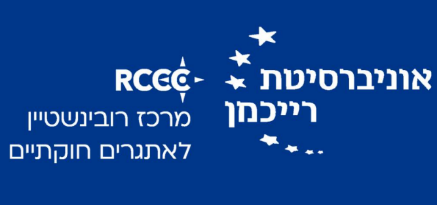 מרכז רובינשטיין לאתגרים חוקתיים שמח להזמינכם/ן לתחרות הכתיבה האקדמית ע"ש אמנון רובינשטיין, שמתקיימת השנה בפעם הראשונה. כותבי המאמרים הטובים ביותר יזכו בפרסים כספיים וכן בפרסום מאמרם/ן.נושא התחרות:המאמרים המוגשים לתחרות צריכים לעסוק באחד מהנושאים הרבים שבהם עסק אמנון רובינשטיין בחייו. דוגמאות לנושאים אפשריים (ניתן גם לכתוב על נושאים רבים שלא פורטו כאן):שבטיות וקיטוב בחברה הישראליתיחסי דת ומדינהיחסי השלטון המקומי והממשלהזכויות האדם בישראלחופש אקדמיחוקי היסוד ומעמדםהכנסת ועבודתההגירה, שבות ואזרחותסמכויות בג"ץרב-תרבותיותשיפוט ופרסיםיתקבלו לתחרות אך ורק מאמרים מקוריים, שטרם פורסמו או הוגשו לפרסום. המאמרים יישפטו על סמך קריטריונים כגון חדשנות ומקוריות המאמר, בהירות הכתיבה, מידת השכנוע של הטיעונים ועמידה בהנחיות צורניות. המאמרים יעברו שיפוט אנונימי ראשוני על ידי בוגרי תוכנית רובינשטיין לאתגרים חוקתיים שכיהנו במערכת כתב העת "משפט ועסקים"; המאמרים הטובים ביותר יועברו לשיפוט בוועדת הפרס שתורכב ממשפטנים בכירים. המאמרים הזוכים יזכו בפרסים הבאים:מקום ראשון: פרס כספי בשווי 3,000₪ ופרסום ב-ICON-S-IL Blog.מקום שני: פרס כספי בשווי 1,000₪.מקום שלישי: פרס כספי בשווי 500₪.המאמרים הזוכים יוצגו באירוע מרכזי של מרכז רובינשטיין לאתגרים חוקתיים בשנת 2025-2024.הנחיות טכניות:התחרות מיועדת עבור סטודנטים למשפטים בתואר ראשון או שני ממוסדות ההשכלה הגבוהה בארץ.מספר המילים המקסימלי למאמר הוא 2,000 לא כולל הערות שוליים.יש להגיש את המאמר בקובץ וורד בפונט David 12, רווח 1.5 בין שורות, ושוליים סטנדרטיים.על המאמר לכלול הפניות למקורות חיצוניים לפי כללי הציטוט האחיד. ההגשה אנונימית. יש להימנע מציון פרטים שעלולים להוביל לזיהוי הכותב בקובץ ההגשה.בראש המסמך יש לציין: מספר תעודת זהות, מוסד לימודים, ושנת לימוד.יש להגיש את המאמר המוכן עד לתאריך 15.8.2024 בכתובת המייל: Rccc@runi.ac.il.לשאלות נוספות, ניתן לפנות לכתובת המייל: Rccc@runi.ac.il. על מרכז רובינשטיין:מרכז רובינשטיין לאתגרים חוקתיים באוניברסיטת רייכמן הוא מרכז מחקר, מדיניות והוראה ראשון מסוגו בעולם שהוקם על מנת להתמודד עם האתגרים החוקתיים הניצבים בפני מדינת ישראל והחברה הישראלית, תוך חיבור דילמות לאומיות לאתגרים גלובליים. המרכז נוסד בתרומתו של פרופסור אמנון רובינשטיין ז"ל, חתן פרס ישראל לחקר המשפט ושר החינוך לשעבר. 